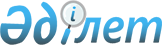 О внесении изменений в решение Кегенского районного маслихата от 21 января 2019 года № 15-53 "О бюджетах сельских округов Кегенского района на 2019-2021 годы"Решение Кегенского районного маслихата Алматинской области от 24 сентября 2019 года № 24-87. Зарегистрировано Департаментом юстиции Алматинской области 27 сентября 2019 года № 5269
      В соответствии с пунктом 4 статьи 106 Бюджетного Кодекса Республики Казахстан от 4 декабря 2008 года, подпунктом 1) пункта 1 статьи 6 Закона Республики Казахстан от 23 января 2001 года "О местном государственном управлении и самоуправлении в Республике Казахстан", Кегенский районный маслихат РЕШИЛ: 
      1. Внести в решение Кегенского районного маслихата "О бюджетах сельских округов Кегенского района на 2019-2021 годы" от 21 января 2019 года № 15-53 (зарегистрирован в Реестре государственной регистрации нормативных правовых актов № 5040, опубликован 08 февраля 2019 года в эталонном контрольном банке нормативных правовых актов Республики Казахстан) следующие изменения:
      пункты 1, 3, 5, 7 указанного решения изложить в новой редакции:
      "1. Утвердить бюджет Кегенского сельского округа на 2019-2021 годы согласно приложениям 1, 2, 3 к настоящему решению соответственно, в том числе на 2019 год в следующих объемах:
      1) доходы 234 320 тысяч тенге, в том числе:
      налоговые поступления 24 863 тысячи тенге;
      поступления трансфертов 209 457 тысяч тенге, в том числе:
      целевые текущие трансферты 164 060 тысяч тенге;
      субвенции 45 397 тысяч тенге;
      2) затраты 240 745 тысяч тенге; 
      3) чистое бюджетное кредитование 0 тенге;
      4) сальдо по операциям с финансовыми активами 0 тенге;
      5) дефицит (профицит) бюджета (-) 6 425 тысяч тенге;
      6) финансирование дефицита (использование профицита) бюджета 6 425 тысяч тенге";
      "3. Утвердить бюджет Жылысайского сельского округа на 2019-2021 годы согласно приложениям 7, 8, 9 к настоящему решению соответственно, в том числе на 2019 год в следующих объемах:
      1) доходы 27 170 тысяч тенге, в том числе:
      налоговые поступления 3 945 тысяч тенге;
      поступления трансфертов 23 225 тысяч тенге, в том числе:
      целевые текущие трансферты 7 110 тысяч тенге;
      субвенции 15 975 тысяч тенге;
      2) затраты 29 478 тысяч тенге; 
      3) чистое бюджетное кредитование 0 тенге;
      4) сальдо по операциям с финансовыми активами 0 тенге;
      5) дефицит (профицит) бюджета (-) 2 308 тысяч тенге;
      6) финансирование дефицита (использование профицита) бюджета 2308 тысяч тенге";
      "5. Утвердить бюджет Каркаринского сельского округа на 2019-2021 годы согласно приложениям 13, 14, 15 к настоящему решению соответственно, в том числе на 2019 год в следующих объемах:
      1) доходы 37 444 тысячи тенге, в том числе:
      налоговые поступления 3 086 тысяч тенге;
      поступления трансфертов 34 358 тысяч тенге, в том числе: 
      целевые текущие трансферты 19 046 тысяч тенге;
      субвенции 15 312 тысячи тенге;
      2) затраты 37 553 тысячи тенге; 
      3) чистое бюджетное кредитование 0 тенге;
      4) сальдо по операциям с финансовыми активами 0 тенге;
      5) дефицит (профицит) бюджета (-) 109 тысяч тенге;
      6) финансирование дефицита (использование профицита) бюджета 109 тысяч тенге";
      "7. Утвердить бюджет Шырганакского сельского округа на 2019-2021 годы согласно приложениям 19, 20, 21 к настоящему решению соответственно, в том числе на 2019 год в следующих объемах:
      1) доходы 60 335 тысяч тенге, в том числе:
      налоговые поступления 4 020 тысяч тенге;
      поступления трансфертов 56 335 тысяч тенге, в том числе: 
      целевые текущие трансферты 8 229 тысяч тенге;
      субвенции 48 106 тысяч тенге; 
      2) затраты 61 059 тысяч тенге; 
      3) чистое бюджетное кредитование 0 тенге;
      4) сальдо по операциям с финансовыми активами 0 тенге;
      5) дефицит (профицит) бюджета (-) 704 тысяч тенге;
      6) финансирование дефицита (использование профицита) бюджета 704 тысяч тенге".
      2. Приложения 1, 7, 13, 19 к указанному решению изложить в новой редакции согласно приложениям 1, 2, 3, 4 к настоящему решению соответственно.
      3. Контроль за исполнением настоящего решения возложить на постоянную комиссию Кегенского районного маслихата "По местному самоуправлению, социальному и экономическому развитию, бюджету, торговле, оказанию бытовых услуг, развитию малого и среднего предпринимательства, туризму".
      4. Настоящее решение вводится в действие с 1 января 2019 года. Бюджет Кегенского сельского округа на 2019 год Бюджет Жылысайского сельского округа на 2019 год Бюджет Каркаринского сельского округа на 2019 год Бюджет Шырганакского сельского округа на 2019 год
					© 2012. РГП на ПХВ «Институт законодательства и правовой информации Республики Казахстан» Министерства юстиции Республики Казахстан
				
      Председатель сессии Кегенского

      районного маслихата

Г. Таударбекова

      Секретарь Кегенского

      районного маслихата

Н. Советов
Приложение 1 к решению Кегенского районного маслихата от "24" сентября 2019 года № 24-87 "О внесении изменений в решение Кегенского районного маслихата от 21 января 2019 года № 15-53 "О бюджетах cельских округов Кегенского района на 2019-2021 годы" Приложение 1 к решениюКегенского районного маслихата от 21 января 2019 года № 15-53 "О бюджетах сельских округов Кегенского района на 2019-2021 годы"
Категория
Категория
Категория
Категория
 

Сумма

(тысяч тенге)
Класс 
Класс 
Класс 
 

Сумма

(тысяч тенге)
Подкласс
Подкласс
 

Сумма

(тысяч тенге)
Наименование
 

Сумма

(тысяч тенге)
І. Доходы
234 320
1
Налоговые поступления
24 863
01
Подоходный налог
7 201
2
Индивидуальный подоходный налог
7 201
04
Hалоги на собственность
17 662
1
Hалоги на имущество
894
3
Земельный налог
500
4
Hалог на транспортные средства
16 268
4
Поступления трансфертов 
209 457
02
Трансферты из вышестоящих органов государственного управления
209 457
3
Трансферты из районного (города областного значения) бюджета
209 457
Функциональная группа
Функциональная группа
Функциональная группа
Функциональная группа
Функциональная группа
 

Сумма 

(тысяч тенге)
Функциональная подгруппа
Функциональная подгруппа
Функциональная подгруппа
Функциональная подгруппа
 

Сумма 

(тысяч тенге)
Администратор бюджетных программ
Администратор бюджетных программ
Администратор бюджетных программ
 

Сумма 

(тысяч тенге)
Программа
Программа
 

Сумма 

(тысяч тенге)
Наименование
 

Сумма 

(тысяч тенге)
ІІ. Затраты
240 745
01
Государственные услуги общего характера
30 328
1
Представительные, исполнительные и другие органы, выполняющие общие функции государственного управления
30 328
124
Аппарат акима города районного значения, села, поселка, сельского округа
30 328
001
Услуги по обеспечению деятельности акима города районного значения, села, поселка, сельского округа
29 636
022
Капитальные расходы государственного органа
632
04
Образование
163 174
1
Дошкольное воспитание и обучение
160 661
124
Аппарат акима города районного значения, села, поселка, сельского округа
160 661
004
Дошкольное воспитание и обучение и организация медицинского обслуживания в организациях дошкольного воспитания и обучения
157 301
3 360
2
Начальное, основное среднее и общее среднее образование
2 513
124
Аппарат акима города районного значения, села, поселка, сельского округа
2 513
005
Организация бесплатного подвоза учащихся до ближайшей школы и обратно в сельской местности
2 513
07
Жилищно-коммунальное хозяйство
39 362
3
Благоустройство населенных пунктов
39 362
124
Аппарат акима города районного значения, села, поселка, сельского округа
39 362
008
Освещение улиц в населенных пунктах
9 300
009
Обеспечение санитарии населенных пунктов
26 782
011
Благоустройство и озеленение населенных пунктов
3 280
12
Транспорт и коммуникации
5 268
1
Автомобильный транспорт
5 268
124
Аппарат акима города районного значения, села, поселка, сельского округа
5 268
045
Капитальный и средний ремонт автомобильных дорог улиц населенных пунктов
5 268
13
Прочие
2 613
9
Прочие
2 613
124
Аппарат акима города районного значения, села, поселка, сельского округа
2 613
040
Реализация мероприятий для решения вопросов обустройства населенных пунктов в реализацию мер по содействию экономическому развитию регионов в рамках Программы развития регионов до 2020 года
2 613
ІІІ. Чистое бюджетное кредитование
0
 Бюджетные кредиты
0
Категория
Категория
Категория
Категория
 

Сумма

(тысяч тенге)
Класс
Класс
Класс
 

Сумма

(тысяч тенге)
Подкласс
Подкласс
 

Сумма

(тысяч тенге)
Наименование
 

Сумма

(тысяч тенге)
V. Дефицит (профицит) бюджета
-6 425
VI. Финансирование дефицита (использование профицита) бюджета
6 425
7
Поступления займов
6 425
01
Внутренние государственные займы
6 425
2
Договоры займа
6 425Приложение 2 к решению Кегенского районного маслихата от "24" сентября 2019 года № 24-87 "О внесении изменений в решение Кегенского районного маслихата от 21 января 2019 года № 15-53 "О бюджетах cельских округов Кегенского района на 2019-2021 годы" Приложение 7 к решениюКегенского районного маслихата от 21 января 2019 года № 15-53 "О бюджетах сельских округов Кегенского района на 2019-2021 годы"
Категория
Категория
Категория
Категория
 

Сумма

 (тысяч тенге)
Класс 
Класс 
Класс 
 

Сумма

 (тысяч тенге)
Подкласс
Подкласс
 

Сумма

 (тысяч тенге)
Наименование
 

Сумма

 (тысяч тенге)
І. Доходы
27 170
1
Налоговые поступления
3 945
01
Подоходный налог
105
2
Индивидуальный подоходный налог
105
04
Hалоги на собственность
3 840
1
Hалоги на имущество
95
3
Земельный налог
128
4
Hалог на транспортные средства
3 617
4
Поступления трансфертов 
23 225
02
Трансферты из вышестоящих органов государственного управления
23 225
3
Трансферты из районного (города областного значения) бюджета
23 225
Функциональная группа
Функциональная группа
Функциональная группа
Функциональная группа
Функциональная группа
 

Сумма 

(тысяч тенге)
Функциональная подгруппа
Функциональная подгруппа
Функциональная подгруппа
Функциональная подгруппа
 

Сумма 

(тысяч тенге)
Администратор бюджетных программ
Администратор бюджетных программ
Администратор бюджетных программ
 

Сумма 

(тысяч тенге)
Программа
Программа
 

Сумма 

(тысяч тенге)
Наименование
 

Сумма 

(тысяч тенге)
ІІ. Затраты
29 478
01
Государственные услуги общего характера
22 175
1
Представительные, исполнительные и другие органы, выполняющие общие функции государственного управления
22 175
124
Аппарат акима города районного значения, села, поселка, сельского округа
22 175
001
Услуги по обеспечению деятельности акима города районного значения, села, поселка, сельского округа
20 867
022
Капитальные расходы государственного органа
1 308
04
Образование
2 413
2
Начальное, основное среднее и общее среднее образование
2 413
124
Аппарат акима города районного значения, села, поселка, сельского округа
2 413
005
Организация бесплатного подвоза учащихся до ближайшей школы и обратно в сельской местности
2 413
07
Жилищно-коммунальное хозяйство
1 390
3
Благоустройство населенных пунктов
1 390
124
Аппарат акима города районного значения, села, поселка, сельского округа
1 390
008
Освещение улиц в населенных пунктах
800
009
Обеспечение санитарии населенных пунктов
90
011
Благоустройство и озеленение населенных пунктов
500
12
Транспорт и коммуникации
3500
1
Автомобильный транспорт
3500
124
Аппарат акима города районного значения, села, поселка, сельского округа
3 500
045
Капитальный и средний ремонт автомобильных дорог улиц населенных пунктов
3500
Категория
Категория
Категория
Категория
 

Сумма

(тысяч тенге)
Класс
Класс
Класс
 

Сумма

(тысяч тенге)
Подкласс
Подкласс
 

Сумма

(тысяч тенге)
Наименование
 

Сумма

(тысяч тенге)
V. Дефицит (профицит) бюджета
-2 308
VI. Финансирование дефицита (использование профицита) бюджета
2 308
8
Остатки остатков бюджетных средств
2 308
01
Остаток бюджетных средств
2 308
1
Остаток бюджетных средств
2 308Приложение 3 к решению Кегенского районного маслихата от "24" сентября 2019 года № 24-87 "О внесении изменений в решение Кегенского районного маслихата от 21 января 2019 года № 15-53 "О бюджетах cельских округов Кегенского района на 2019-2021 годы"Приложение 13 к решению Кегенского районного маслихата от 21 января 2019 года № 15-53 "О бюджетах сельских округов Кегенского района на 2019-2021 годы"
Категория
Категория
Категория
Категория
 

Сумма

(тысяч тенге)
Класс 
Класс 
Класс 
 

Сумма

(тысяч тенге)
Подкласс
Подкласс
 

Сумма

(тысяч тенге)
Наименование
 

Сумма

(тысяч тенге)
І. Доходы
37 444
1
Налоговые поступления
3 086
01
Подоходный налог
443
2
Индивидуальный подоходный налог
443
04
Hалоги на собственность
2 643
1
Hалоги на имущество
113
3
Земельный налог
120
4
Hалог на транспортные средства
2 410
4
Поступления трансфертов 
34 358
02
Трансферты из вышестоящих органов государственного управления
34 358
3
Трансферты из районного (города областного значения) бюджета
34 358
Функциональная группа
Функциональная группа
Функциональная группа
Функциональная группа
Функциональная группа
 

Сумма

 (тысяч тенге)
Функциональная подгруппа
Функциональная подгруппа
Функциональная подгруппа
Функциональная подгруппа
 

Сумма

 (тысяч тенге)
Администратор бюджетных программ
Администратор бюджетных программ
Администратор бюджетных программ
 

Сумма

 (тысяч тенге)
Программа
Программа
 

Сумма

 (тысяч тенге)
Наименование
 

Сумма

 (тысяч тенге)
ІІ. Затраты
37 553
01
Государственные услуги общего характера
31 253
1
Представительные, исполнительные и другие органы, выполняющие общие функции государственного управления
31 253
124
Аппарат акима города районного значения, села, поселка, сельского округа
31 253
001
Услуги по обеспечению деятельности акима города районного значения, села, поселка, сельского округа
31 253
07
Жилищно-коммунальное хозяйство
1 800
3
Благоустройство населенных пунктов
1 800
124
Аппарат акима города районного значения, села, поселка, сельского округа
1 800
008
Освещение улиц в населенных пунктах
1 000
009
Обеспечение санитарии населенных пунктов
100
011
Благоустройство и озеленение населенных пунктов
700
12
Транспорт и коммуникации
3 500
1
Автомобильный транспорт
3 500
124
Аппарат акима города районного значения, села, поселка, сельского округа
3 500
045
Капитальный и средний ремонт автомобильных дорог улиц населенных пунктов
3 500
13
Прочие
1 000
9
Прочие
1 000
124
Аппарат акима города районного значения, села, поселка, сельского округа
1 000
040
Реализация мероприятий для решения вопросов обустройства населенных пунктов в реализацию мер по содействию экономическому развитию регионов в рамках Программы развития регионов до 2020 года
1 000
ІІІ. Чистое бюджетное кредитование
0
 Бюджетные кредиты
0
Категория
Категория
Категория
Категория
 

Сумма

(тысяч тенге)
Класс
Класс
Класс
 

Сумма

(тысяч тенге)
Подкласс
Подкласс
 

Сумма

(тысяч тенге)
Наименование
 

Сумма

(тысяч тенге)
V. Дефицит (профицит) бюджета
-109
VI. Финансирование дефицита (использование профицита) бюджета
109
8
Остатки остатков бюджетных средств
109
01
Остаток бюджетных средств
109
1
Остаток бюджетных средств
109Приложение 4 к решению Кегенского районного маслихата от "24" сентября 2019 года № 24-87 "О внесении изменений в решение Кегенского районного маслихата от 21 января 2019 года № 15-53 "О бюджетах cельских округов Кегенского района на 2019-2021 годы"Приложение 19 к решению Кегенского районного маслихата от 21 января 2019 года № 15-53 "О бюджетах сельских округов Кегенского района на 2019-2021 годы"
Категория
Категория
Категория
Категория
 

Сумма

(тысяч тенге)
Класс 
Класс 
Класс 
 

Сумма

(тысяч тенге)
Подкласс
Подкласс
 

Сумма

(тысяч тенге)
Наименование
 

Сумма

(тысяч тенге)
І. Доходы
60 355
1
Налоговые поступления
4 020
01
Подоходный налог
200
2
Индивидуальный подоходный налог
200
04
Hалоги на собственность
3 820
1
Hалоги на имущество
120
3
Земельный налог
200
4
Hалог на транспортные средства
3 500
4
Поступления трансфертов 
56 335
02
Трансферты из вышестоящих органов государственного управления
56 335
3
Трансферты из районного (города областного значения) бюджета
56 335
Функциональная группа
Функциональная группа
Функциональная группа
Функциональная группа
Функциональная группа
 

Сумма

(тысяч тенге)
Функциональная подгруппа
Функциональная подгруппа
Функциональная подгруппа
Функциональная подгруппа
 

Сумма

(тысяч тенге)
Администратор бюджетных программ
Администратор бюджетных программ
Администратор бюджетных программ
 

Сумма

(тысяч тенге)
Программа
Программа
 

Сумма

(тысяч тенге)
Наименование
 

Сумма

(тысяч тенге)
ІІ. Затраты
61 059
01
Государственные услуги общего характера
20 587
1
Представительные, исполнительные и другие органы, выполняющие общие функции государственного управления
20 587
124
Аппарат акима города районного значения, села, поселка, сельского округа
20 587
001
Услуги по обеспечению деятельности акима города районного значения, села, поселка, сельского округа
20 587
04
Образование
2 576
2
Начальное, основное среднее и общее среднее образование
2 576
124
Аппарат акима города районного значения, села, поселка, сельского округа
2 576
005
Организация бесплатного подвоза учащихся до ближайшей школы и обратно в сельской местности
2 576
07
Жилищно-коммунальное хозяйство
1 596
3
Благоустройство населенных пунктов
1 596
124
Аппарат акима города районного значения, села, поселка, сельского округа
1 596
008
Освещение улиц в населенных пунктах
900
009
Обеспечение санитарии населенных пунктов
96
011
Благоустройство и озеленение населенных пунктов
600
12
Транспорт и коммуникации
32 800
1
Автомобильный транспорт
32 800
124
Аппарат акима города районного значения, села, поселка, сельского округа
32 800
013
Обеспечение функционирования автомобильных дорог в городах районного значения, селах, поселках, сельских округах
32 800
13
Прочие
3 500
9
Прочие
3 500
124
Аппарат акима города районного значения, села, поселка, сельского округа
3 500
040
Реализация мероприятий для решения вопросов обустройства населенных пунктов в реализацию мер по содействию экономическому развитию регионов в рамках Программы развития регионов до 2020 года
3 500
ІІІ. Чистое бюджетное кредитование
0
 Бюджетные кредиты
0
Категория
Категория
Категория
Категория
 

Сумма

(тысяч тенге)
Класс
Класс
Класс
 

Сумма

(тысяч тенге)
Подкласс
Подкласс
 

Сумма

(тысяч тенге)
Наименование
 

Сумма

(тысяч тенге)
V. Дефицит (профицит) бюджета
-704
VI. Финансирование дефицита (использование профицита) бюджета
704
8
Остатки остатков бюджетных средств
704
01
Остаток бюджетных средств
704
1
Остаток бюджетных средств
704